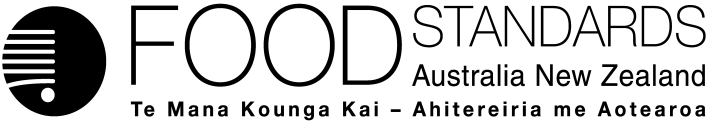 Supporting document 1MRLs proposed for coumatetralyl and warfarin and dietary exposure estimates for the Australian population – Proposal M1012Amendments to Standard 1.4.2† Note that a ‘T’ indicates that the limit is temporary.‡ An asterisk indicates that the limit is at or about the limit of analytical quantification.Chemical              Commodity descriptorChemical              Commodity descriptorMRL
mg/kgDietary Exposure EstimatesChemical              Commodity descriptorChemical              Commodity descriptorMRL
mg/kg2 years and above CoumatetralylCoumatetralylPig, edible offal of [except liver];Pig fat; Pig liver;Pig meatT0.003T*0.001T0.004T*0.001NEDI – 26% of the TDIWarfarinWarfarinPig, edible offal of [except liver];Pig fat;Pig liver;Pig meatT0.007T0.007T0.04T0.007NEDI – 2% of the TDI